1. TLD: Two PortA four-state logic array, with potential denoted by V, is presented cyclically on two ports, A and B. The sequence starts with A and B indexed as shown, with each advancing on every phase. All resistors are 10kΩ. a) For the schematic provided, complete the table, below right.b) Graph COM.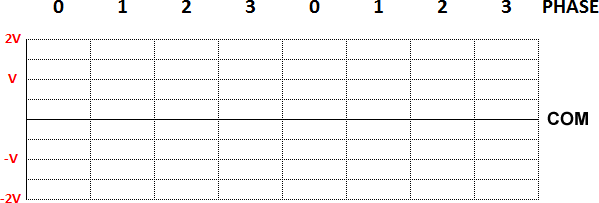 2. TLD: Three PortThe same four-state logic array is presented, cyclically, now on three ports, A, B, and C, with starting indices as shown. a) For the schematic provided, complete the table, below right.b)	Graph the COM1 and COM2 output signals on their respective charts.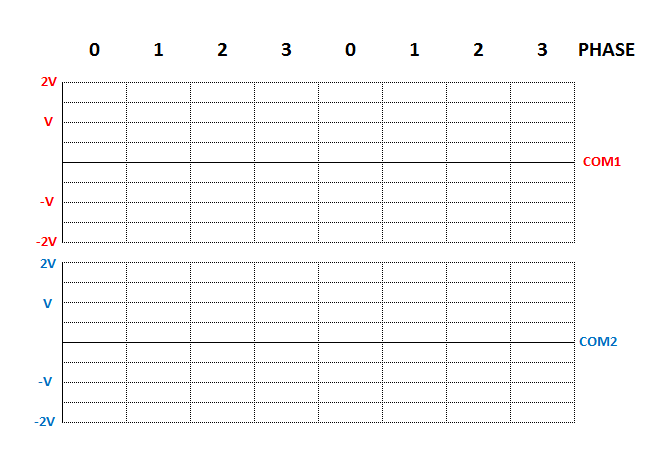 c) Are the two outputs in phase? If yes, by how many degrees are they out of phase?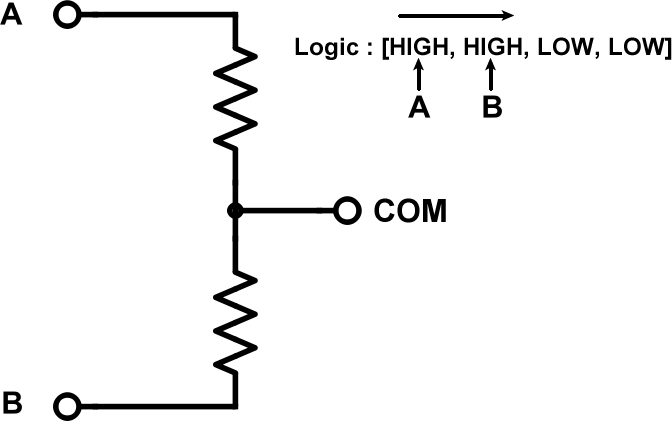 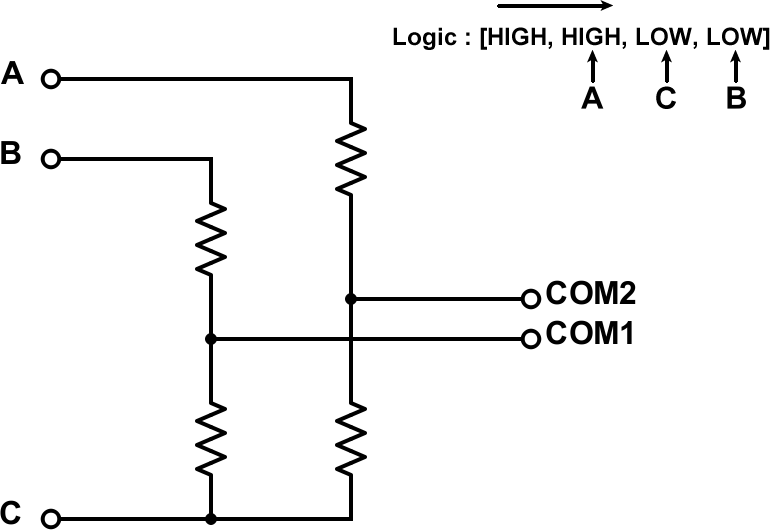 